Range les mots suivants dans l’ordre alphabétique : Corrige ces phrases en ajoutant les majuscules et la ponctuation manquante.   ma grande sœur commence à conduire en ville elle n’est pas encore très à l’aisema  grande sœur  apprend  très  vite  elle  est  fière  de ses progrèsdans combien de temps aura-t-elle son permis Dans les phrases suivantes, colorie comme indiqué :  Dans chaque phrase, entoure le verbe et souligne le sujet.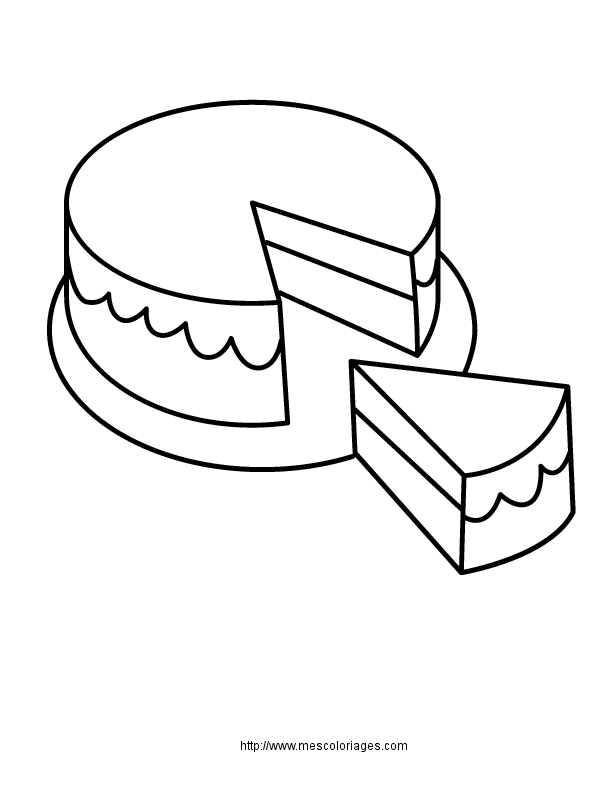 Nabil court très vite. La directrice explique les règles de vie.Ce soir, tu rangeras ta chambre.Paul et Garance préparent un gâteau.Ecris les verbes en complétant avec la bonne terminaison au présent.   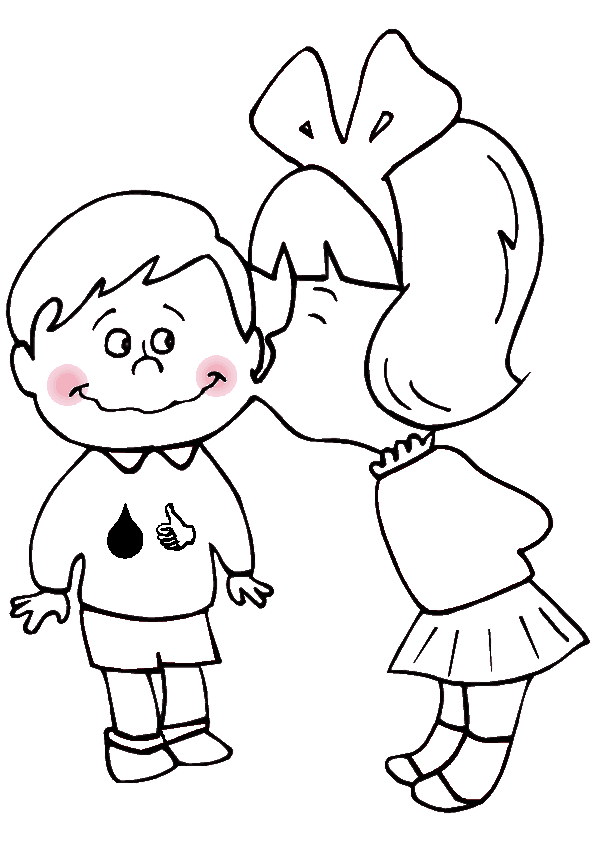 Je veu....... aller cinéma ce soir.Ces élèves chant....... toujours trop fort ! Vous saut....... très haut !Elle fai....... un bisou à son petit frère.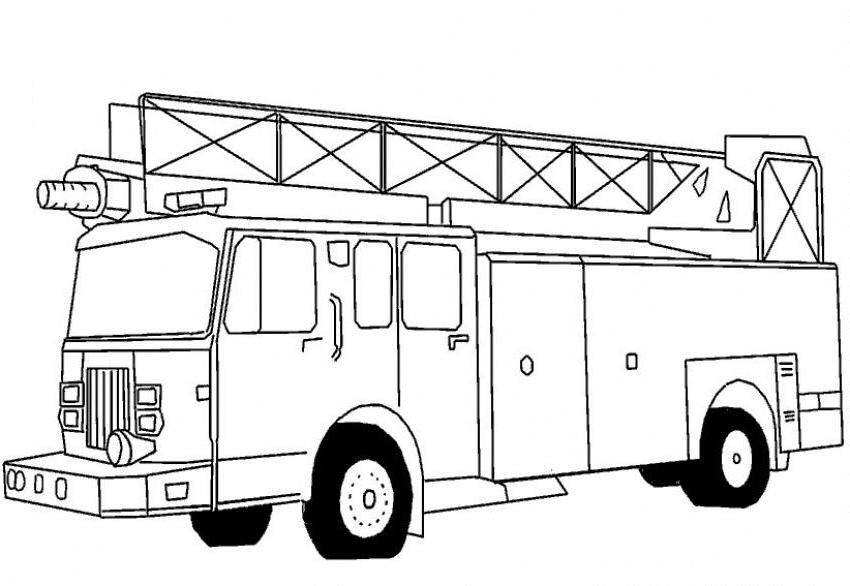 CompétencesConnaitre l’ordre alphabétiqueRepérer les limites de la phrase (ponctuation de fin de phrase)Identifier le déterminant, le nom, le verbe, l’adjectifIdentifier le sujet et le verbe dans une phraseAvoir mémorisé les formes les plus fréquentes du présent Raisonner pour résoudre des problèmes d’accords (déterminants/noms/adjectifs)mouette merle   manchot moineaumésange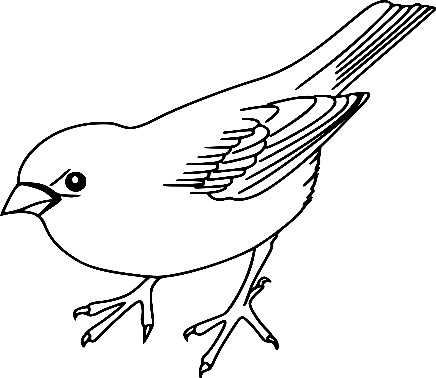 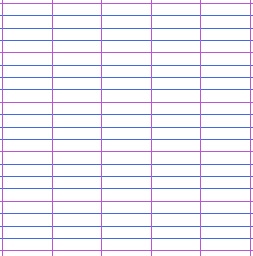 le verbe en orange : Elle boit un verre d’eau.le nom en vert :J’ai vu un oiseau.l’adjectif en violet :Ton cartable est sale.le déterminant en jaune : Le chat s’étire.    Complète les adjectifs en les accordant avec le nom :    Complète les adjectifs en les accordant avec le nom :Voilà cinq joli..... chapeau....Voilà douze petit..... œuf....Voilà une grand..... échelle.....Voilà six énorme..... bison....